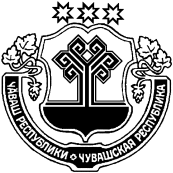           О назначении лица, ответственного за           взаимодействие с централизованной бухгалтериейВ целях организации ведения бюджетного ( бухгалтерского ) учета в связи с переходом на централизованную систему учета приказываю:Назначить ответственным за взаимодействие с КУ «Централизованная бухгалтерия Шемуршинского района» - главу администрации Чепкас-Никольского сельского поселения Шемуршинского района Чувашской Республики – Петрову Ларису Николаевну.На ответственного за взаимодействие с КУ «Централизованная бухгалтерия Шемуршинского района» возложить обязанности: в соответствии с договором на бухгалтерское обслуживание.В период временного отсутствия ответственного за взаимодействие с централизованной бухгалтерией его обязанности исполняет ведущий специалист-эксперт – Мартынова Марина Николаевна.Контроль за исполнением настоящего распоряжения оставляю за собой.Глава Чепкас-Никольского сельского поселения                                                                                           Л.Н.Петрова                                           ВЕСТИ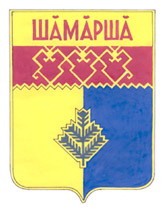 Чепкас-Никольскогосельского поселенияГазета органов местного самоуправления  Чепкас -  Никольского сельского поселенияИздается с 2 апреля .ЧЁВАШ РЕСПУБЛИКИШЁМЁРШЁ РАЙОН,ЧУВАШСКАЯ РЕСПУБЛИКА ШЕМУРШИНСКИЙ РАЙОНАНАТ-ЧАТКАСЯЛ ПОСЕЛЕНИЙ,НАДМИНИСТРАЦИЙ,ХУШУ«___»___________20   ____ №Анат-Чаткас ял.АДМИНИСТРАЦИЯЧЕПКАС-НИКОЛЬСКОГО СЕЛЬСКОГО ПОСЕЛЕНИЯРАСПОРЯЖЕНИЕ«19» июля 2018г. № 12село Чепкас-НикольскоеУчредитель: администрация Чепкас-Никольского сельского поселения Шемуршинского района  Чувашской РеспубликиАдрес:429173, Чувашская Республика,с.Чепкас-Никольское,ул.Чапаева, д.24. Электронная версия на сайте администрации Чепкас-Никольского сельского поселения: htt://qov.cap.ru/main.asp govid=504Главный редактор   М.Н.Мартынова Распространяется на территории Чепкас -Никольского сельского поселения.БЕСПЛАТНО.Тираж 10  экз.